平成２５年度スタート　　新しい出会いを大切に！日差しが柔らかく感じられる頃となり、このけやき坂にも春が訪れました。保護者の皆さま、お子さまのご進級・ご入学おめでとうございます。本年度は、新入生９４名を迎え、全校生４８４名でスタートしました。新しい出会いを大切にし、全児童が心身ともに健やかに、そして、心豊かに育つように、教職員一同、全力で日々の教育活動に取り組んでまいります。どうかご理解とご協力を賜りますよう、よろしくお願い致します。＜着任式＞　　　　　　　　      　＜入学式＞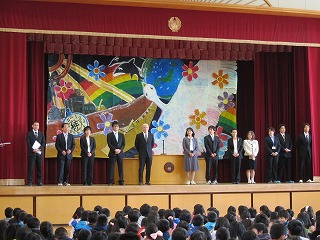 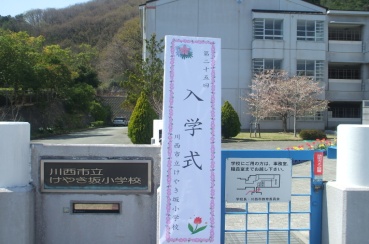 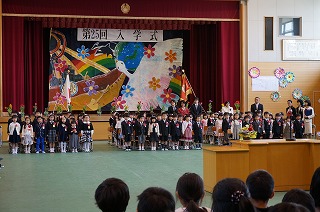 ＜新年度の教職員組織＞《4月行事予定》　生活目標「 チャイムの合図を守ろう 」＜お知らせとお願い＞『参観、懇談会へぜひご出席ください』　４月１９日（金）は本年度最初の参観日となっています。ぜひご来校いただき、張り切って学習に取り組む子どもたちの姿を見てください。５校時：授業参観、６校時：学級懇談会です。詳しくは、後日お知らせいたします。☆今年度の主な学校行事は、日程が概ね4月中に決まりますので、5月の学校便りで保護者の皆様にお知らせします。学校だより　　　　　　　　　　　　　　　　　　　　　　　平成２５年４月１０日　　　　　　　けやき坂　川西市立けやき坂小学校長　　　　　　　　　　　　　　　　　　　　　　　　　　　　　　　斎 木　久 雄校　長斎木　久雄教　頭渋谷　晋１－１片山　知奈美１－２流石　張仁子１－３上田　美幸２－１浅尾  阿貴２－２赤﨑　洋之２－３多波見　悠３－１長浜　瑞崇３－２成清　三喜子３－３高平　堅史４－１井上　美香４－２保田　佳子５－１川崎　玲子５－２　片岡　 弘６－１堀谷　江美６－２織田　雅文けやき学級Ⅰ椿　保けやき学級Ⅱ黒田　綾子図　工河口　愛音　楽辻　有里子教科担任制加配　澤井　省三養　教 塚本　一美栄養教諭蔵前　隆広事　務　堀江　隆文調　理豊田　貴幸調　理　八嶋　拓央調　理中野　浩子調　理森本　博美調　理野田　隼人調　理小畑　将一調　理梅本　静香調　理小野　美喜子調　理未定特別支援加配長谷川 恒子生活指導相談員　池田　めぐみ特別支援加配　藤川　保子校　務畑　正敏日直代行員　薗部　眞紀子日曜行事予定日曜行事予定１月16火視力検査（５年）２火17水１年生を迎える会視力検査（４年）３水18木内科検診（５・６年）４木19金授業参観・学級懇談５金新６年生登校日（教室移動）20土６土21日７日22月全校朝会　視力検査（３年）８月離任式・着任式・始業式23火内科検診（３・４年）９火第２５回 入学式24水視力検査（２年）10水身体測定（５・６年）校外児童会  給食なし25木視力検査（２年）内科検診（１・２年）11木給食開始（２～６年）身体測定（３・４年）26金校外学習12金身体測定（１・２年）27土13土28日14日29月祝日（昭和の日）15月視力検査（６年）30火視力検査（１年）